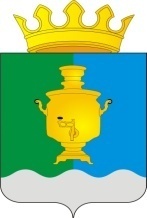 СОВЕТ ДЕПУТАТОВ ПОЕДУГИНСКОГО СЕЛЬСКОГО ПОСЕЛЕНИЯ СУКСУНСКОГО МУНИЦИПАЛЬНОГО РАЙОНАР  Е  Ш  Е  Н  И  Е    23.06. 2014                                                                                        №   41 О внесении изменений в Решение Совета депутатов от 25.12.2013 № 20 «О бюджетеПоедугинского сельского поселения на 2014 год и плановый период 2015 и 2016 годов»       В соответствии со ст.34 Решения Совета депутатов от 23.11.2011г. № 133 «Об утверждении Положения о бюджетном процессе в муниципальном образовании «Поедугинское сельское поселение» Совет депутатов РЕШАЕТ:1. Внести в Решение Совета депутатов Поедугинского сельского поселения от 25.12.2013 г. № 20«О бюджете Поедугинского сельского поселения на 2014 год и на  плановый период 2015 и 2016 годов» следующие изменения и дополнения:           1.1. Пункт 1 статьи 1  изложить в новой редакции:         «1. Утвердить основные характеристики бюджета поселения на 2014 год:           1) прогнозируемый общий объем доходов бюджета Поедугинского сельского поселения в сумме __,__ тыс. рублей;           2) общий объем расходов бюджета Поедугинского сельского поселения в сумме __,__ тыс. рублей.           3) дефицит бюджета Поедугинского сельского поселения в сумме __,__ тыс. рублей.            Утвердить объем поступлений из источников внутреннего финансирования дефицита бюджета поселения за счет изменения остатков средств на счетах бюджета поселения в сумме  __,__  тыс.рублей.»           1.2.  В таблицу приложения 1 внести изменения согласно приложению 1 к настоящему решению.          1.3. В таблицу приложения 3 внести изменения согласно приложению 2 к настоящему решению.          1.4. В таблицу приложения 5 внести изменения согласно приложению 3 к настоящему решению.          1.5.  В таблицу приложения 11 внести изменения согласно приложению 4 к настоящему решению.           1.6. В таблицу приложения 20 внести изменения согласно приложению 5 к настоящему решению.2. Контроль за исполнением настоящего Решения возложить на постоянную комиссию по бюджету и целевым бюджетным фондам, налогам и экономическому развитию МО «Поедугинское сельское поселение»   (председатель Никитин А.М.).Председатель Совета депутатовПоедугинского сельского поселения                                                         А.В. Рогожников. 